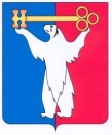 АДМИНИСТРАЦИЯ ГОРОДА НОРИЛЬСКАКРАСНОЯРСКОГО КРАЯПОСТАНОВЛЕНИЕ10.10.2017	                                        г. Норильск 				          № 438О внесении изменения в постановление Администрации города Норильска 
от 29.08.2014 № 498 В целях урегулирования отдельных вопросов, связанных с исполнением полномочий представителя нанимателя (работодателя) в формировании трудовых отношений с гражданами, принимаемыми на работу в Администрацию города Норильска, поступающими на муниципальную службу Администрации города Норильска, а также с работниками Администрации города Норильска, ПОСТАНОВЛЯЮ:1. Внести в постановление Администрации города Норильска от 29.08.2014 
№ 498 «О Порядке замещения и освобождения должностей муниципальной службы и иных должностей в Администрации города Норильска» (далее - Постановление) следующее изменение:1.1. дополнить Постановление пунктом 3.8 следующего содержания:«3.8. по заверению записей, внесенных в трудовые книжки работников Администрации города Норильска (за исключением работников территориальных органов).».2. Опубликовать настоящее постановление в газете «Заполярная правда» и разместить его на официальном сайте муниципального образования город Норильск.Глава города Норильска							          Р.В. Ахметчин